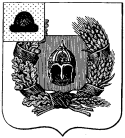 Администрация Александро-Невского городского поселенияАлександро-Невского муниципального районаРязанской областиПОСТАНОВЛЕНИЕот 27 декабря 2022 года            р.п. Александро-Невский                         №  179Об актуализации схемы теплоснабжения муниципального образования –Александро-Невское городское поселение  Александро-Невского муниципального района Рязанской областиВ соответствии с требованиями Федерального закона от 27.07.2010 г. № 190-ФЗ «О теплоснабжении», Федерального закона от 06.10.2013 г. №131-ФЗ «Об общих принципах организации местного самоуправления в Российской Федерации» и Постановления Правительства Российской Федерации от 22.02.2012 г. № 154 «О требованиях к схемам теплоснабжения, порядку их разработки и утверждения» администрация Александро-Невского городского поселения  Александро-Невского  муниципального  района Рязанской области  ПОСТАНОВЛЯЕТ:1. Начать актуализацию схем теплоснабжения Александро-Невского городского поселения Александро-Невского муниципального района с 09.01.2023 г.2. Разместить на официальном сайте администрации Александро-Невского городского поселения Александро-Невского муниципального района Рязанской области уведомление о начале актуализации Схем теплоснабжения.3. Настоящее постановление опубликовать в Информационном вестнике и разместить на официальном сайте администрации Александро-Невского городского поселения  Александро-Невского муниципального района.4. Контроль за исполнением настоящего постановления оставляю за собой.  Врио главы администрации Александро-Невского                       А.Е.Егоршин  городского поселения 